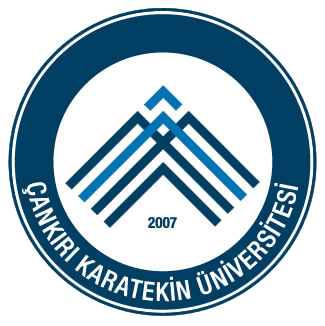 KABUL VE ONAYETİK BEYANNAMESİLisans Bitirme Projesi olarak hazırlayıp sunduğum  “……………....................................................................” başlıklı bitirme projesi; bilimsel ahlak ve değerlere  uygun olarak  tarafımdan yazılmıştır. Yukarıda belirtilen hususların doğruluğunu beyan ederim.		ÖN SÖZÖn söz bölümünün içerisindeki metinler 1,5 satır aralıklı yazılır. bitirme projesinin ilk sayfası niteliğinde yazılan ön söz iki sayfayı geçmez. Bitirme projesini destekleyen kurumlara ve yardımcı olan kişilere bu kısımda teşekkür edilir. KISALTMALAR VE SEMBOLLERADMA	: Asymmetric dimethylarginineAAHPERD	: American Alliance for Health, Physical Education, Recreation and Dance (Amerikan Sağlık, Beden Eğitimi, Rekreasyon ve Dans Birliği)Hcy		: HomocysteineMDA		: Malondialdehyde: AlfaΔ: DeltaΣ: SigmaÇİZELGELER LİSTESİSayfaŞEKİLLER LİSTESİSayfaTÜRKÇE BİTİRME PROJESİ BAŞLIĞI BURAYA YAZILIRÖZETSOYADI, Adı. Bitirme Projesinin Adı, (lisans bitirme projesinin), Çankırı, Yılı.Özet hazırlanırken 1 satır boşluk bırakılır. Türkçe bitirme projelerinde, Türkçe özet 250 kelimeyi geçmeyecek şekilde yazılmalıdır. Özetlerde bitirme projelerinde ele alınan konu kısaca tanıtılarak, var ise kullanılan yöntemler ve ulaşılan sonuçlar belirtilir. Özetlerde kaynak, şekil, çizelge verilmez. Anahtar Kelimeler: 	GRADUATION PROJECT TITLE IN ENGLISH HERESUMMARYSOYADI, Adı . Bitirme Projesinin İngilizce Adı , (bachelor graduation project), Çankırı, Yılı.Özet hazırlanırken 1 satır boşluk bırakılır. Key Words: GİRİŞ – BAŞLIKLAR (BİRİNCİ DERECE BAŞLIKLAR)Dünya Sağlık Örgütü (DSÖ), fiziksel inaktivitenin dünya genelinde mortaliteye neden olan 4. risk faktörü olduğunu ve Dünyada 57 milyon ölümden 5.3 milyonunun inaktiviteden kaynaklandığını belirtmektedir. Sağlıklı ve kaliteli yaşam için bireyin yaşı, kronik hastalık türü, ciddiyeti ve komorbiditisine göre sevdiği bir egzersiz tipini amaca uygun olarak belirli şiddet, sıklık ve sürede yapması önerilmektedir Das ve Horton 2012; Lee ve diğerleri, 2012; Durstine ve diğerleri, 2013)Lorem ipsum dolor sit amet, consetetur sadipscing elitr, sed diam nonumy eirmod tempor invidunt ut labore et dolore magna aliquyam erat, sed diam voluptua. At vero eos et accusam et justo duo dolores et ea rebum. Stet clita kasd gub rgren, no sea takimata sanctus est Lorem ipsum dolor sit amet, consetetur sadipscing elitr, sed diam nonumy eirmod tempor invidunt ut lab ore sit et dolore magna.Çalışmanın Amacı (İkinci Derece Başlık Nasıl: İlk Harfler Büyük)Burada çalışmanın amacı yazılacaktır. Buradan başlanarak çalışmanın amacı yazılacak. Buradan başlanarak çalışmanın amacı yazılacak. Buradan başlanarak çalışmanın amacı yazılacak. Buradan başlanarak çalışmanın amacı yazılacak. Buradan başlanarak çalışmanın amacı yazılacak. Buradan başlanarak çalışmanın amacı yazılacak. Buradan başlanarak çalışmanın amacı yazılacak.Problemler (Gerekirse)Buradan başlanarak çalışmanın problem cümleleri yazılacak. Buradan başlanarak çalışmanın problem cümleleri yazılacak. Buradan başlanarak çalışmanın problem cümleleri yazılacak. Buradan başlanarak çalışmanın problem cümleleri yazılacak. Buradan başlanarak çalışmanın problem cümleleri yazılacak. Buradan başlanarak çalışmanın problem cümleleri yazılacak. Buradan başlanarak çalışmanın problem cümleleri yazılacak. Buradan başlanarak çalışmanın problem cümleleri yazılacak.Hipotezler (Gerekirse)Buradan başlanarak çalışmanın hipotezleri yazılacak. Buradan başlanarak çalışmanın hipotezleri yazılacak. Buradan başlanarak çalışmanın hipotezleri yazılacak. Buradan başlanarak çalışmanın hipotezleri yazılacak. Buradan başlanarak çalışmanın hipotezleri yazılacak. Buradan başlanarak çalışmanın hipotezleri yazılacak. Buradan başlanarak çalışmanın hipotezleri yazılacak. Buradan başlanarak çalışmanın hipotezleri yazılacak.Sınırlılıklar (Gerekirse)Buradan başlanarak çalışmanın sınırlılıkları yazılacak. Buradan başlanarak çalışmanın sınırlılıkları yazılacak. Buradan başlanarak çalışmanın sınırlılıkları yazılacak. Buradan başlanarak çalışmanın sınırlılıkları yazılacak. Buradan başlanarak çalışmanın sınırlılıkları yazılacak. Buradan başlanarak çalışmanın sınırlılıkları yazılacak. Buradan başlanarak çalışmanın sınırlılıkları yazılacak. Buradan başlanarak çalışmanın sınırlılıkları yazılacak.Sayıltılar (Gerekirse)Buradan başlanarak çalışmanın sayıltıları yazılacak. Buradan başlanarak çalışmanın sayıltıları yazılacak. Buradan başlanarak çalışmanın sayıltıları yazılacak. Buradan başlanarak çalışmanın sayıltıları yazılacak. Buradan başlanarak çalışmanın sayıltıları yazılacak. Buradan başlanarak çalışmanın sayıltıları yazılacak. Buradan başlanarak çalışmanın sayıltıları yazılacak. Buradan başlanarak çalışmanın sayıltıları yazılacak.GENEL BİLGİLERBurada bitirme projesi konusunda önceden var olan literatür bilgileri yapılan çalışma kapsamında yazılır. Konuya ilişkin sorunlar saptanır, var olan çözüm önerileri giriş bölümünde belirtilen amaç, kapsam, varsayım ve hipotezler doğrultusunda değerlendirilir. Olası varsayımlardan hangilerinin bu bitirme projesi kapsamında test edileceği anlatılır. Literatür bilgileri derlenerek amaçlar ve kullanılacak yöntem arasında neden sonuç ilişkileri kurulur. Kullanılacak bilgi orijinal kaynağından edinilmelidir.Bağışıklık SistemiBurada ilgili konu hakkında bilgi verilecektir. Burada ilgili konu hakkında bilgi verilecektir. Burada ilgili konu hakkında bilgi verilecektir. Burada ilgili konu hakkında bilgi verilecektir. Burada ilgili konu hakkında bilgi verilecektir. Burada ilgili konu hakkında bilgi verilecektir. Burada ilgili konu hakkında bilgi verilecektir.Burada ilgili konu hakkında bilgi verilecektir. Burada ilgili konu hakkında bilgi verilecektir. Burada ilgili konu hakkında bilgi verilecektir. Akut egzersiz ve bağışıklık sistemiBurada ilgili konu hakkında bilgi verilecektir. Burada ilgili konu hakkında bilgi verilecektir. Burada ilgili konu hakkında bilgi verilecektir. Burada ilgili konu hakkında bilgi verilecektir. Burada ilgili konu hakkında bilgi verilecektir. Burada ilgili konu hakkında bilgi verilecektir. Burada ilgili konu hakkında bilgi verilecektir.Burada ilgili konu hakkında bilgi verilecektir. Burada ilgili konu hakkında bilgi verilecektir. Burada ilgili konu hakkında bilgi verilecektir. T lenfositlerBurada ilgili konu hakkında bilgi verilecektir. Burada ilgili konu hakkında bilgi verilecektir. Burada ilgili konu hakkında bilgi verilecektir. Burada ilgili konu hakkında bilgi verilecektir. Burada ilgili konu hakkında bilgi verilecektir. Burada ilgili konu hakkında bilgi verilecektir. Burada ilgili konu hakkında bilgi verilecektir.Burada ilgili konu hakkında bilgi verilecektir. Burada ilgili konu hakkında bilgi verilecektir. Burada ilgili konu hakkında bilgi verilecektir. Natural killer hücreleriBurada ilgili konu hakkında bilgi verilecektir. Burada ilgili konu hakkında bilgi verilecektir. Burada ilgili konu hakkında bilgi verilecektir. Burada ilgili konu hakkında bilgi verilecektir. Burada ilgili konu hakkında bilgi verilecektir. Burada ilgili konu hakkında bilgi verilecektir. Burada ilgili konu hakkında bilgi verilecektir.Burada ilgili konu hakkında bilgi verilecektir. Burada ilgili konu hakkında bilgi verilecektir. Burada ilgili konu hakkında bilgi verilecektir.MATERYAL VE YÖNTEM (GEREKİRSE)Bu bölümde bitirme projesi çalışmasında kullanılan materyal ve yöntem ayrıntılı olarak açıklanmalıdır. Materyal, üzerinde çalışılan ya da çalışmada kullanılan objedir. Materyalin özellikleri, kullanılma şekli vb. bilgiler bu bölümde yer almalıdır. Yöntem ise araştırmanın amacına ulaşmasında kullanılan teknik ya da tekniklerdir. Kullanılan yöntem ya da yöntemlerin açık ve anlaşılır bir şekilde bu bölümde anlatılması gereklidir.BULGULAR (GEREKİRSE)Bitirme projesi çalışmasında elde edilen bulgular bu bölümde sunulmalıdır. Bulguların sunulmasında Şekil ve Çizelge gibi anlatım araçlarından yararlanılmalıdır. Plazma kortikosteron, ADMA ve çinko düzeyi bulguları. Şekil 4.1: Boş grafik.TARTIŞMA(GEREKİRSE)Bu bölümde bulgular ve bulgulara dayalı çıkarımlar kaynak verileri ile karşılaştırılmalı, kaynaklara uyan ve uymayan sonuçlar ve nedenleri tartışılmalıdır ve bilimsel yorum yapılmalıdır. Ancak bulgular tartışılırken spekülatif yorum ve subjektif ifadelerden kaçınılmalı, açıklamaların bilimsel bir temeli olmalıdır. Giriş bölümünde verilen kaynak bilgilerine aynı şekilde yer verilmemeli, gereksiz tekrarlar yapılmamalıdır.SONUÇ VE ÖNERİLERTartışma kapsamında ulaşılan sonuçlar bu bölümde özetlenmeli, GİRİŞ bölümünde hedeflenen amaca ve hipotezlere ne ölçüde ulaşıldığı belirtilmelidir. Sonuçlara yönelik öneriler bu bölümde yazılmalıdır.KAYNAKLARAinsworth, B. E., Haskell, W. L., Herrmann, S. D., Meckes, N., Bassett, D. R., Tudor-Locke, C., … Leon, A. S. (2011). Compendium of physical activities: A second update of codes and MET values. Med Sci Sports Exerc, 43(8),1575-1581. doi: 10.1249/MSS.0b013e31821ece12.Dougherty, M., Meyer, E.T., Madsen, C., Van den Heuvel, C., Thomas, A. ve Wyatt, S. (2010). Researcher engagement with web archives: State of the Art. Report. London: JISC. Erişim adresi: http://ierepository.jisc.ac.uk/544/Ersöz, G. (2017). Denge Testleri. Ç. Bulgan ve M. A. Başar (Yay. Haz.). İnsan performansında fonksiyonel testler (s.103-118). İstanbul: İstanbul Tıp Kitabevleri. Kalkan, B. M. (2017). Genlere hüküm geçer mi? Bezelye, 1, 3-6. Erişim adresi: https://drive.google.com/file/d/0BwrwA7AIeuF4LUJqQ2FwbmNxdTQ/viewKaraca, A., Çağlar, E., Erdek, M. (2016). Çalışan bireylerin ulaşım, ev ve spor aktivitelerine hafta içi ve hafta sonu katılım sürelerinin incelenmesi. H. Aşçı ve diğerleri (Yay. Haz.). 14. Uluslararası Spor Bilimleri Kongresi. 01-04 Kasım 2016, Antalya, Türkiye (s. 690). Ankara: Spor Bilimleri Derneği. Baltacı, G. (Ed.). (2013). Spor Yaralanmalarında Egzersiz Tedavisi. Ankara: Alp Yayınevi6871 Sayılı Spor Genel Müdürlüğünün Teşkilat ve Görevleri Hakkindakanun Kanun. (1986). T. C. Resmi Gazete, 3289, 21/5/1986.Öztürk, M. (2005). Üniversitede eğitim-ögretim gören öğrencilerde uluslararası fiziksel aktivite anketinin geçerliligi ve güvenirliği ve fiziksel aktivite düzeylerinin belirlenmesi (Yüksek lisans tezi). Hacettepe Üniversitesi, Sağlık Bilimleri Enstitüsü. Ankara.EKLER(GEREKİRSE)EK 1:Etik kurul onayı, Genel Bilgi Formu vb. (GEREKİRSE)EK 2. ÖZGEÇMİŞAdı – Soyadı			:Doğum yeri ve tarihi		:İletişim adresi ve telefonu	:Öğrenim Durumu		:Lisans	             : Mezuniyet yılı, Üniversite, Fakülte, Bölüm Yüksek lisans   : Mezuniyet yılı, Üniversite, Anabilim DalıMesleki DeneyimiÜye Olduğu Bilimsel KuruluşlarBilimsel Çalışma AlanlarıYayınları: (Ulusal ya da Uluslararası makale, bildiri,  poster, kitap ya da kitap bölümü vb.)Bilimsel EtkinlikleriAldığı Burslar, Ödüller, ProjeleriDiğer BilgilerEğitim programı haricinde aldığı kurslar ve Katıldığı eğitim seminerleriOrganizasyonunda katkıda bulunduğu bilimsel toplantılarDiğer üyelikleriDanışmanı:Unvan Adı SOYADIUnvan Adı SOYADI…………………………………. Üniversitesi………. ÜniversitesiİmzaİmzaTarihÖğrencinin/Öğrencilerin Adı SoyadıÇizelge 2.1: Tek satırlı ve kolonlar ortalanmış çizelge. .....................................9Çizelge 2.2: Çizelge ismi iki nokta ile bitirilmelidir. .........................................10Çizelge 2.3: 2. Satıra geçen örnek çizelge adı, 2. Satıra geçen örnek çizelge adı, 2. Satıra geçen örnek çizelge adı, 2. Satıra geçen örnek çizelge adı, 2. Satıra geçen örnek çizelge adı. ......................................................................................11Çizelge 4.1: Çizelge örneği. ................................................................................23Çizelge 5.1: Beşinci bölümde örnek çizelge. ......................................................26Çizelge 6.1: Altıncı bölümde bir çizelge. ...........................................................28Şekil 2.1: Tüm şekil ve çizelgeler ile bunların açıklamaları yazı bloğuna göre ortalı olarak yerleştirilmelidir. .............................................................................5Şekil 2.2: Üst yapılar. ..........................................................................................7Şekil 2.3: Yatay tam sayfa şekil. .........................................................................8Şekil 3.1: Sinir hücresi, Çetin (2003)’ten uyarlanmıştır. ....................................14Şekil 3.2: Birden fazla satırlı şekil isimlendirmesinde örnek, birden fazla satırlı şekil isimlendirmesinde örnek. ..................................................................15Şekil 3.3: Örnek şekil ismi nokta ile bitirilmelidir. .............................................16Şekil 4.1: Örnek şekil. .........................................................................................23